Здравствуйте!У меня есть 3 варианта 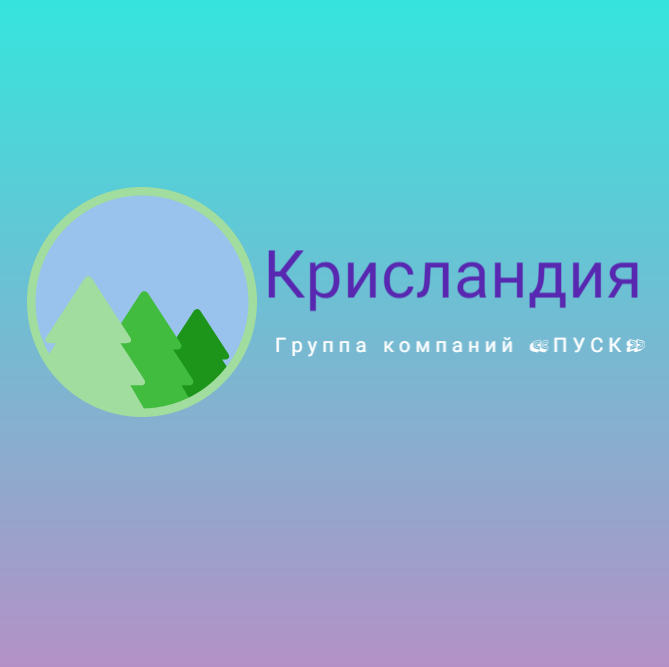 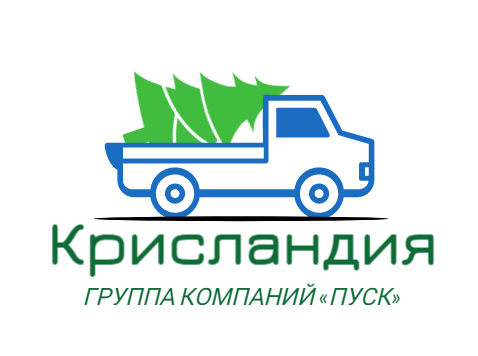 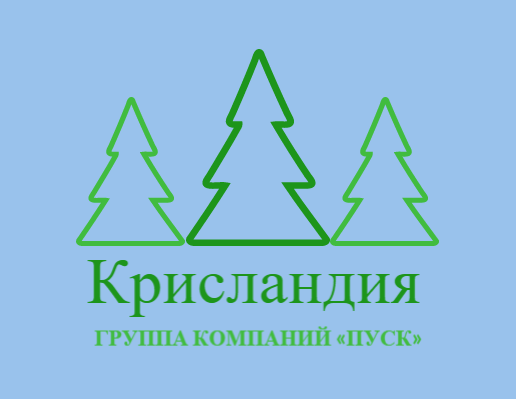 